
         Courthouse Facilities   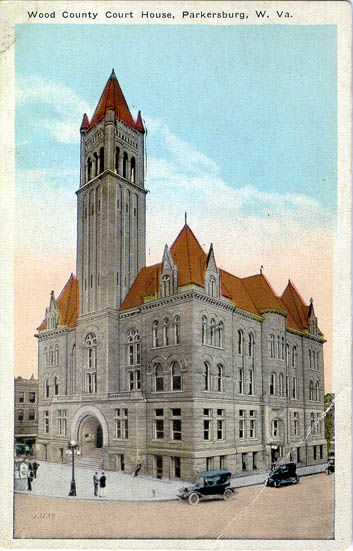        Improvement Authority					                               Agenda				                        August 21, 2023 11:00 a.m. – Judge L. D. Egnor Conference RoomRoll Call/Establish Quorum/Approval of Minutes/Introduction of GuestsReports and ConsiderationsFinancial UpdateGrant UpdateExecutive Director’s ReportOld BusinessNew BusinessHiring approval for new Executive Director – Shelly L. MurrayAppropriation requestPcard monthly expenditures approval – June/July/August Summary. Time Extensions: 20th cycle – McDowell (June 30, 2024); Preston (March 1, 2024)Scope change – Fayette County (additional brick repairs)Executive SessionGood of the Order Next Meeting – October 27, 2023 at 10:00 a.m. Charleston MarriottAgenda and Order of the Agenda are Subject to ChangeFor Updated Agenda Information, please call 304-558-5435Executive Director’s ReportPossible replacement of 1, 2 or 3 HVAC units. 2nd floor unit should be prioritized. It is the unit that requires annual maintenance. Written quotes from Darnold Lyons and Mullen.Back soffit and gutter have been repaired. Final invoice was $1,572.50.My last day will be August 31st. Has been an honor to work here exactly 13 years. Draft review deadline for grant application is Sept. 8th.Postmark deadline for grant application is Sept. 29th. Remaining 19th cycle Grants: Greenbrier, Hancock, Marshall, Mingo, Monroe, Roane, Wayne and Wood